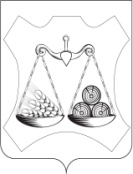 АДМИНИСТРАЦИЯ ВАХРУШЕВСКОГО ГОРОДСКОГО ПОСЕЛЕНИЯСЛОБОДСКОГО РАЙОНА КИРОВСКОЙ ОБЛАСТИПОСТАНОВЛЕНИЕпгт  ВахрушиОб утверждении муниципальной программы «Переселение граждан, проживающих на территории Вахрушевского городского поселения из аварийного жилищного фонда, признанного непригодным для проживания» на 2020 - 2025 годыВ соответствии с Федеральным законом № 131-ФЗ от 06.10.2003 «Об общих принципах организации местного самоуправления в Российской Федерации», Постановлением Правительства Кировской области от 27.03.2019 № 113-П «Об областной адресной программе «Переселение граждан, проживающих на территории  Кировской области, из аварийного жилищного фонда, признанного таковым до 1 января 2017 года» на 2019-2025 годы», Уставом Вахрушевского городского поселения администрация ПОСТАНОВЛЯЕТ:1. Утвердить муниципальную программу «Переселение граждан, проживающих на территории Вахрушевского городского поселения из аварийного жилищного фонда, признанного непригодным для проживания» на 2020 - 2025 годы. Прилагается.2.  Опубликовать настоящее Постановление в официальном печатном издании «Информационный бюллетень».Глава администрацииВахрушевского городского поселения				М.В. ЕфремовУТВЕРЖДЕНАпостановлением администрации Вахрушевского городского поселенияот 20.01.2020 № 09МУНИЦИПАЛЬНАЯ ПРОГРАММА«Переселение граждан, проживающих на территории Вахрушевского городского поселенияиз аварийного жилищного фонда, признанного непригодным для проживания»на 2019 - 2025 годы.1. Паспорт муниципальной Программы«Переселение граждан, проживающих на территории  Вахрушевского городского поселения  из аварийного жилищного фонда, признанного непригодным для проживания»на 2020 - 2025 годы.2. Общая характеристика сферы реализации муниципальной программы, в том числе формулировки основных проблем  в указанной сфере и прогноз ее развитияЖилищная проблема остается одной из наиболее актуальных проблем в социальной сфере поселения. В настоящее время проблемы качества коммунальных услуг, существующие в поселении, усугубляются большой степенью износа жилищного фонда, несоответствием условий проживания в нём нормативным требованиям.К жилым помещениям с неудовлетворительными условиями проживания можно отнести почти весь ветхий жилищный фонд. При подготовке программы проведена подомовая инвентаризация ветхого жилищного фонда поселения. Необходимость учета всего ветхого жилищного фонда обусловлена еще и тем, что именно из этой группы жилых помещений пополняется жилищный фонд с высокой степенью износа (70% и выше), являющийся основным источником пополнения аварийного жилищного фонда.Расчеты показывают, что весь объем ветхих жилых помещений не может быть ликвидирован в рамках мероприятий настоящей программы в силу чрезмерно большого объема финансирования. Предметом мероприятий данной программы является аварийный жилищный фонд (приложение № 1 к Программе), совокупность жилых помещений, которые признаны до 01.01.2017 в установленном порядке аварийными и подлежащими сносу в связи с физическим износом в процессе их эксплуатации.Площадь таких жилых помещений в поселении на 01.01.2017 составляет 2971,24 тыс. кв. метров. Общие сведения о расселяемых аварийных многоквартирных домах Вахрушевского городского поселения в период 2020-2025 годы представлен в Приложении №1 к муниципальной программе.Повышение уровня и качества жизни населения Вахрушевского городского поселения  являются приоритетными социально - экономическими задачами развития поселения, формирование современной инфраструктуры и мест проживания - важная социальная задача.Решение проблемы переселения граждан из аварийных многоквартирных  домов в рамках муниципальной программы будет способствовать снижению социальной напряженности и улучшению демографической ситуации поселения.3. Целевые показатели эффективности реализации муниципальной программы, описание ожидаемых конечных результатов реализации муниципальной программы, сроков и этапов реализации муниципальной программыМуниципальная программа соответствует приоритетам, сформированным в Программе социально - экономического развития поселения, и направлена на повышение уровня жизни населения и создание благоприятных условий проживания.Основной целью муниципальной программы является финансовое и организационное обеспечение переселения граждан из аварийных многоквартирных домов.Для достижения цели будут решаться следующие задачи:-переселение граждан, проживающих в аварийных многоквартирных домах, в благоустроенные жилые  помещения;-снос аварийных многоквартирных домов.Социально - экономическая эффективность муниципальной программы обеспечивается концентрацией финансовых и материальных ресурсов для улучшения социально - бытовых условий, качества жизни населения Вахрушевского городского поселения.Целевыми показателями оценки хода реализации муниципальной  программы и ее эффективности  являются следующие количественные показатели:   Таблица 1Целевые показатели оценки хода реализации муниципальной  программы и ее эффективности	Источник получения информации о ходе реализации муниципальной программы - отчеты исполнителей муниципальной программы.Целевые показатели реализации муниципальной программы будут определяться на основании отчетов исполнителей муниципальной программы аналитическим методом.Срок реализации муниципальной программы 2020-2025 годы. Реализация муниципальной программы предусматривает разделение на этапы:1 этап - 2020 - 2021 год предусматривает переселение граждан, проживающих в аварийных многоквартирных домах признанных в установленном порядке аварийными и подлежащими сносу до 01 января 2017 года, в благоустроенные жилые помещения (регламентирован Федеральным законом  № 185- ФЗ «О Фонде содействия реформированию жилищно-коммунального хозяйства»). Площадь аварийного жилищного фонда, из которого осуществляется переселение,  равна 1271,60 кв. м.2 этап - 2022 - 2025  года предусматривает переселение граждан, проживающих в аварийных многоквартирных домах признанных в установленном порядке аварийными и подлежащими сносу до 01 января 2017 года, в благоустроенные жилые помещения. Площадь аварийного жилищного фонда, из которого осуществляется переселение,  равна 1699,64 кв. м.4. Обобщенная характеристика мероприятий программы4.1. Мероприятия  муниципальной программы  направлены на финансовое и организационное обеспечение переселения  граждан из аварийных многоквартирных домов. Комплекс программных мероприятий  представлен в таблице №2      муниципальной программыТаблица 2Комплекс программных мероприятий4.2. Способы переселения граждан:4.2.1. Приобретение жилых помещений в многоквартирных домах у застройщика, в домах, введенных в эксплуатацию;4.2.2 Строительство многоквартирных домов.Предоставляемое жилое помещение должно быть: 4.2.2.1. Благоустроенным применительно к условиям соответствующего населенного пункта,  где приобретается жилое помещение.В домах обеспечивается наличие:-несущих строительных  конструкций, выполнены из  следующих материалов: стены из каменных конструкций (кирпич, блоки) крупных железобетонных блоков, железобетонных панелей, монолитного железобетонного каркаса с заполнением; перекрытия из сборных и монолитных железобетонных конструкций;фундаменты из сборных и монолитных железобетонных и каменных конструкций.- подключения к централизованным сетям инженерно - технического обеспечения по выданным соответствующими ресурсоснабжающими  и иными организациями техническим условиям;- благоустройства придомовой территории.4.2.2.2. Равнозначным по общей площади, ранее занимаемому жилому помещению. Если наниматель и проживающие совместно с ним члены его семьи до выселения занимали квартиру или не менее чем две комнаты, наниматель, соответственно, имеет право на получение квартиры или на получение помещения, состоящего из того же числа комнат в коммунальной квартире. В случае переселения граждан из коммунальной квартиры при расчете общей площади изымаемого жилого помещения учитывается  площадь помещений вспомогательного использования, предназначенных для удовлетворения гражданами бытовых и иных нужд, связанных с их проживанием в квартире, пропорционально площади непосредственного проживания;4.2.2.3. Отвечающим установленным требованиям, то есть пригодным для проживания.4.2.2.4. Жилое помещение, предоставляемое гражданам при переселении их в соответствии с Федеральным законом от 21.07.2007 № 185-ФЗ из аварийного жилищного фонда, находится по месту их жительства в границах населенного пункта или с согласия в письменной форме этих граждан - в границах другого населенного пункта Кировской области. 5. Основные меры правового регулирования в сфере реализации муниципальной программыРазработки новых нормативно - правовых актов, направленных на достижение конечных результатов муниципальной программы, не требуется. Муниципальная программа разработана в соответствии:-  Жилищным кодексом Российской Федерации;- Федеральным законом  № 131-ФЗ «Об общих принципах организации местного самоуправления в Российской Федерации»;- Федеральным законом от 21.07.2007 №185 - ФЗ «О Фонде содействия реформированию жилищно - коммунального хозяйства».реализация муниципальной программы осуществляется в соответствии с законодательством о закупках для государственных и муниципальных нужд.6. Ресурсное обеспечение муниципальной программы	Общий объем финансирования муниципальной программы составит   106720786,13 рублей,  в том числе средства Фонда содействия реформированию жилищно-коммунального хозяйства 103497648,50руб. , средства областного бюджета 940887,2 рублей, средства бюджета администрации Вахрушевского городского поселения 2282250,43рублей.Объемы и источники финансирования муниципальной программы  представлены в таблице 3.Таблица № 3 Объемы и источники финансирования муниципальной программы      Объём финансирования определен:- в отношении расселяемых муниципальных жилых помещений, занимаемых по договорам социального найма, а так же жилым помещениям, находящимся в собственности граждан, как сумма произведения площади данных помещений  в аварийных многоквартирных домах и показателя установленного в соответствии с приказом Минстроя России, стоимости 1 кв. метра общей площади жилого помещения, строящегося (приобретаемого) в рамках заявки 2020 года  и  составляет 35 185    (тридцать пять тысяч сто восемьдесят пять) руб. 00 коп.- по части жилых помещений, планируется расселение во вторичное жилье, приобретаемое у лиц, не являющихся застройщиками  за пределами  муниципального образования.Перечень мероприятий муниципальной программы приведен в Приложении 2 к муниципальной программе.Информация по площадям аварийных многоквартирных домов, а так же по видам прав пользования жилыми помещениями (наниматель, собственник)  приведена в Приложении 3 к муниципальной программе. Планируемые показатели выполнения адресной программы приведены в приложении 4.Объемы бюджетных ассигнований муниципальной программы уточняются ежегодно при утверждении бюджета муниципального образования на очередной финансовый год. Объемы финансирования муниципальной программы могут корректироваться с учетом реальных возможностей бюджета муниципального образования и рыночных цен на очередной финансовый год.Метод оценки затрат на реализацию мероприятий муниципальной программы- расчетный, в соответствии с методикой планирования бюджетных ассигнований, бюджета муниципального образования на очередной финансовый год и плановый период. 7. Анализ рисков реализации муниципальной программы и описание мер управления рисками.При реализации муниципальной программы могут возникнуть следующие группы рисков (таблица 4):Таблица № 4Риски, которые могут возникнуть при реализации программыПриложение № 1 К муниципальной программе «Переселение граждан, проживающих на территории  Вахрушевского городского поселения  из аварийного жилищного фонда, признанного непригодным для проживания» на 2020 - 2025 годы.Приложение № 2 К муниципальной программе «Переселение граждан, проживающих на территории  Вахрушевского городского поселения  из аварийного жилищного фонда, признанного непригодным для проживания» на 2020 - 2025 годы.Перечень мероприятий муниципальной программыПриложение № 3 К муниципальной программе «Переселение граждан, проживающих на территории  Вахрушевского городского поселения  из аварийного жилищного фонда, признанного непригодным для проживания» на 2020 - 2025 годы.Информация по площадям аварийных многоквартирных домов, а так же по видам прав пользования жилыми помещениями (наниматель, собственник)  Приложение № 4 К муниципальной программе «Переселение граждан, проживающих на территории  Вахрушевского городского поселения  из аварийного жилищного фонда, признанного непригодным для проживания» на 2020 - 2025 годы.Планируемые показатели выполнения адресной программы20.01.2020№09Наименование Программы«Переселение граждан, проживающих на территории  Вахрушевского городского поселения  из аварийного жилищного фонда, признанного непригодным для проживания» на 2020 - 2025 годы  (далее Программа)Основание для разработки ПрограммыПостановление Правительства Кировской области от 27.03.2019 № 113-П «Об областной адресной программе «Переселение граждан, проживающих на территории  Кировской области, из аварийного жилищного фонда, признанного таковым до 1 января 2017 года» на 2019-2025 годы»Заказчик ПрограммыАдминистрация Вахрушевского городского поселенияРазработчик ПрограммыАдминистрация Вахрушевского городского поселенияЦель ПрограммыФинансовое и организационное обеспечение переселения граждан из аварийных многоквартирных домовЗадачи Программы1. Переселение граждан, проживающих в аварийных многоквартирных домах, в благоустроенные жилые  помещения;2. Снос аварийных многоквартирных домов.Важнейшие целевые показатели Программы1.Количество граждан, переселенных из аварийного жилищного фонда, признанного непригодным для проживания;2.Площадь расселенного аварийного жилищного фонда, признанного непригодным для проживания;Сроки реализации Программы1 этап: 2020-2021 года2 этап: 2022-2025 годыОбъемы и источники финансирования муниципальной программы Общий объем финансирования муниципальной программы составит   106720786,13 рублей,  в том числе средства Фонда содействия реформированию жилищно-коммунального хозяйства 103497648,50руб, средства областного бюджета 940887,2 рублей, средства бюджета администрации Вахрушевского городского поселения 2804543,7 рублей.№п/пНаименование показателя эффективности /единица измерения показателяГоды реализации программыГоды реализации программыГоды реализации программыГоды реализации программыГоды реализации программыГоды реализации программывсего№п/пНаименование показателя эффективности /единица измерения показателя202020212022202320242025Задача 1. Переселение граждан, проживающих в аварийных  многоквартирных домах, в благоустроенные жилые помещенияЗадача 1. Переселение граждан, проживающих в аварийных  многоквартирных домах, в благоустроенные жилые помещенияЗадача 1. Переселение граждан, проживающих в аварийных  многоквартирных домах, в благоустроенные жилые помещенияЗадача 1. Переселение граждан, проживающих в аварийных  многоквартирных домах, в благоустроенные жилые помещенияЗадача 1. Переселение граждан, проживающих в аварийных  многоквартирных домах, в благоустроенные жилые помещенияЗадача 1. Переселение граждан, проживающих в аварийных  многоквартирных домах, в благоустроенные жилые помещенияЗадача 1. Переселение граждан, проживающих в аварийных  многоквартирных домах, в благоустроенные жилые помещенияЗадача 1. Переселение граждан, проживающих в аварийных  многоквартирных домах, в благоустроенные жилые помещенияЗадача 1. Переселение граждан, проживающих в аварийных  многоквартирных домах, в благоустроенные жилые помещения1Площадь аварийного жилищного фонда, из которого осуществляется переселение, (кв. м.)1271,601699,642971,242Количество аварийных многоквартирных домов, из которых осуществляется переселение, (ед.)3473Количество граждан, переселяемых из аварийного жилищного фонда, (чел.)8196177Задача 2. Снос аварийных многоквартирных домовЗадача 2. Снос аварийных многоквартирных домовЗадача 2. Снос аварийных многоквартирных домовЗадача 2. Снос аварийных многоквартирных домовЗадача 2. Снос аварийных многоквартирных домовЗадача 2. Снос аварийных многоквартирных домовЗадача 2. Снос аварийных многоквартирных домовЗадача 2. Снос аварийных многоквартирных домовЗадача 2. Снос аварийных многоквартирных домов4Количество аварийных многоквартирных домов подлежащих сносу в отчетном периоде (ед.)223007Решаемая задачаПеречень мероприятийПереселение граждан, проживающих в аварийных многоквартирных  домах в благоустроенные жилые помещенияПриобретение жилых помещений в многоквартирных домах у застройщика, в домах,  введенных в эксплуатацию.Переселение граждан, проживающих в аварийных многоквартирных  домах в благоустроенные жилые помещенияПриобретение жилых помещений у лиц, не являющихся застройщиками.Переселение граждан, проживающих в аварийных многоквартирных  домах в благоустроенные жилые помещенияЗаключение договоров социального найма или мены.Переселение граждан, проживающих в аварийных многоквартирных  домах в благоустроенные жилые помещенияПереселение гражданПереселение граждан, проживающих в аварийных многоквартирных  домах в благоустроенные жилые помещенияСнос аварийного строения№ п/пНаименование источника финансированияГоды реализации программыГоды реализации программыГоды реализации программыГоды реализации программыГоды реализации программыГоды реализации программыВсего, руб.№ п/пНаименование источника финансирования2020202120222023202420251Приобретение жилых помещенийСредства Фонда содействия реформированию жилищно-коммунального хозяйства44293833,559203815,0103497648,5Средства областного бюджета 402671,2538216,940887,2Средства местного бюджета (долевое софинансирование в составе областной программы44741,3059802,4104543,7Итого по мероприятию44741246,059801833,4104543079,42Составление проектно-сметной документации, проведение государственной экспертизы достоверности сметной стоимостиСредства местного бюджета 2177706,732177706,73Всего по мероприятию2177706,732177706,733Итого по программеВ том числе:46918952,7359801833,4106720786,13Средства Фонда содействия реформированию жилищно-коммунального хозяйства44293833,5592015,0103497648,5Средства областного бюджета 402671,2538216,0940887,2Средства местного бюджета (долевое софинансирование в составе областной программы)2222448,0359802,42282250,43Сумма и сроки уточняются при утверждении бюджетаСумма и сроки уточняются при утверждении бюджетаСумма и сроки уточняются при утверждении бюджетаСумма и сроки уточняются при утверждении бюджетаСумма и сроки уточняются при утверждении бюджетаСумма и сроки уточняются при утверждении бюджетаСумма и сроки уточняются при утверждении бюджетаСумма и сроки уточняются при утверждении бюджетаСумма и сроки уточняются при утверждении бюджетаНегативный факторСпособы минимизации рисковИзменение действующего законодательства в сфере реализации муниципальной программы.Проведение регулярного мониторинга планируемых изменений в действующем законодательстве, внесение изменений в муниципальную программуНедостаточное финансирование мероприятий муниципальной программыОпределение приоритетов для первоочередного финансированияНесоответствие  фактически достигнутых показателей эффективности реализации муниципальной программы запланированным Проведение ежегодного мониторинга и оценки эффективности реализации мероприятий муниципальной программы,  анализ причин отклонения фактически достигнутых показателей от запланированных, оперативная разработка и реализация мер, направленных на повышение эффективности реализации мероприятий муниципальной программы.Перечень многоквартирных домов, признанных аварийными до 1 января 2017 годаПеречень многоквартирных домов, признанных аварийными до 1 января 2017 годаПеречень многоквартирных домов, признанных аварийными до 1 января 2017 годаПеречень многоквартирных домов, признанных аварийными до 1 января 2017 годаПеречень многоквартирных домов, признанных аварийными до 1 января 2017 годаПеречень многоквартирных домов, признанных аварийными до 1 января 2017 года№ п/пНаименование муниципального образования Адрес многоквартирного домаГод ввода дома в эксплуатациюДата признания многоквартирного дома аварийным  Сведения об аварийном жилищном фонде, подлежащем расселению до 1 сентября 2025 года  Сведения об аварийном жилищном фонде, подлежащем расселению до 1 сентября 2025 года Планируемая дата окончания переселения№ п/пНаименование муниципального образования Адрес многоквартирного домагоддатаплощадь, кв.мколичество человекдата12345678Всего подлежит переселению в 2019 – 2025 гг.Всего подлежит переселению в 2019 – 2025 гг.Всего подлежит переселению в 2019 – 2025 гг.хх2 971,24177х1Вахрушипгт. Вахруши, ул. Вокзальная, д. 12, к. 1190013.11.20121 167,145930.12.20222Вахрушипгт. Вахруши, ул. Вокзальная, д. 13189413.11.2012243,301230.12.20213Вахрушипгт. Вахруши, ул. Вокзальная, д. 14190013.11.2012186,701430.12.20214Вахрушипгт. Вахруши, ул. Рабочая, д. 20191213.11.2012175,50730.12.20225Вахрушипгт. Вахруши, ул. Рабочая, д. 22193113.11.2012208,101530.12.20226Вахрушипгт. Вахруши, ул. Рабочая, д. 24191113.11.2012148,901530.12.20227Вахрушипгт. Вахруши, пер. Школьный, д. 4195513.11.2012841,605530.12.2021№ п/пНаименование муниципального образованияМероприятия программыМероприятия программыМероприятия программыМероприятия программыМероприятия программыМероприятия программыМероприятия программыМероприятия программыМероприятия программыМероприятия программы№ п/пНаименование муниципального образованияРасселяемая площадьРасселяемая площадьРасселяемая площадьРасселяемая площадьРасселяемая площадьКоличество переселяемых жителейКоличество переселяемых жителейКоличество переселяемых жителейКоличество переселяемых жителейКоличество переселяемых жителей№ п/пНаименование муниципального образования2020 г.2021 г.2022 г.2023 - 2025гВсего2020 г.2021 г.2022 г.2023 – 2025 гВсего№ п/пНаименование муниципального образованиякв.мкв.мкв.мкв.мкв.мчелчелчелчелчел12345691011121316Всего по  программе переселения, в рамках которой предусмотрено финансирование за счет средств Фонда. в т.ч.:0,001 271,601 699,640,002 971,24081960177Всего по этапу 10,001 271,60хх1 271,60081хх81Всего по этапу 2 хх1 699,640,001 699,64хх96096Наименование муниципального образованияЧисло жителей планируемых  к переселениюКоличество расселяемых жилых помещенийКоличество расселяемых жилых помещенийКоличество расселяемых жилых помещенийРасселяемая площадь жилых помещенийРасселяемая площадь жилых помещенийРасселяемая площадь жилых помещенийНаименование муниципального образованияЧисло жителей планируемых  к переселениюВсегов том числев том числеВсегов том числев том числеНаименование муниципального образованияЧисло жителей планируемых  к переселениюВсегоСобственность гражданМуниципальная собственностьВсегособственность гражданмуниципальная собственность Наименование муниципального образованиячел.ед.ед.ед.кв.мкв.мкв.мВсего по  программе переселения, в рамках которой предусмотрено финансирование за счет средств Фонда. в т.ч.:1778315682 971,24531,832 439,41Всего по 1 этапу 81374331 271,60127,661 143,94Всего по 2 этапу 964611351 699,64404,171 295,47№ п/пНаименование муниципального образованияРасселение в рамках программы, связанное с приобретением жилых помещений за счет бюджетных средствРасселение в рамках программы, связанное с приобретением жилых помещений за счет бюджетных средствРасселение в рамках программы, связанное с приобретением жилых помещений за счет бюджетных средствРасселение в рамках программы, связанное с приобретением жилых помещений за счет бюджетных средствРасселение в рамках программы, связанное с приобретением жилых помещений за счет бюджетных средствРасселение в рамках программы, связанное с приобретением жилых помещений за счет бюджетных средствРасселение в рамках программы, связанное с приобретением жилых помещений за счет бюджетных средств№ п/пНаименование муниципального образованияВсего:Всего:в том числе:в том числе:в том числе:в том числе:в том числе:№ п/пНаименование муниципального образованияВсего:Всего:Строительство домовСтроительство домовСтроительство домовПриобретение жилых помещений у лиц, не являющихся застройщикамиПриобретение жилых помещений у лиц, не являющихся застройщиками№ п/пНаименование муниципального образованияВсего:Всего:Строительство домовСтроительство домовСтроительство домовПриобретение жилых помещений у лиц, не являющихся застройщикамиПриобретение жилых помещений у лиц, не являющихся застройщиками№ п/пНаименование муниципального образованияРасселяемая площадьПриобретаемая площадьСтоимостьПриобретаемая площадьСтоимостьПриобретаемая площадьСтоимость№ п/пНаименование муниципального образованиякв. мкв. мруб.кв. мруб.кв. мруб.1245678910Всего по программе переселения, в рамках которой предусмотрено финансирование за счет средств Фонда.:2 971,242 971,24104 543 079,402 759,9497 108 488,90211,307 434 590,50Всего по 1 этапу  1 271,601 271,6044 741 246,001 176,8041 405 708,0094,803 335 538,00Всего по 2 этапу 1 699,641 699,6459 801 833,401 583,1455 702 780,90116,504 099 052,50